	Lab 19	Insect Taxonomy 3Endopterygota (Insects having complex metamorphosis)Order: Coleoptera (beetles)Ordinal Characteristics:Chewing mouthpartsComplete metamorphosisTwo pairs of wings, the first pair hardened (elytra), the second pair membranous.Order Coleoptera:Suborder: AdephagaSuborder: PolyphagaSuborder: Adephaga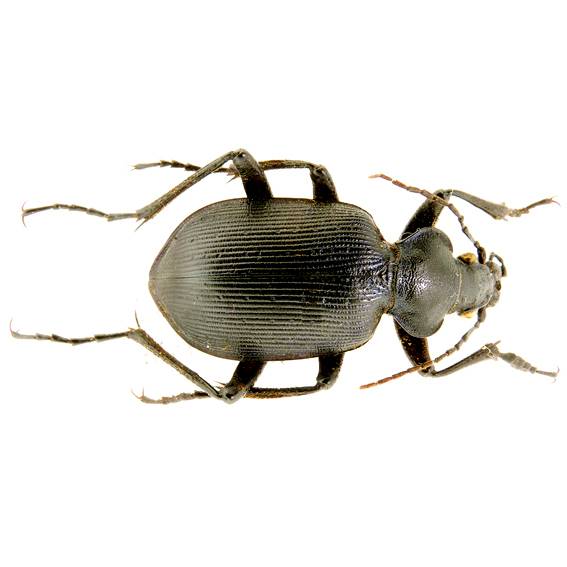        Family: Carabidae (Ground beetle).      Calosoma  spp head near eye narrower than pronotumantennae threadlikethe color black and shiny and sometime metallic or colorfulmost nocturnal (coming out at night)Suborder: Polyphaga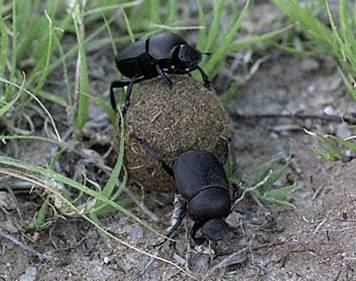 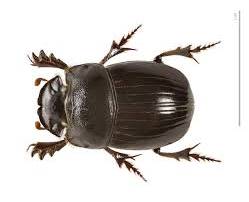 Family: Scarabaeidae (Dung beetle) 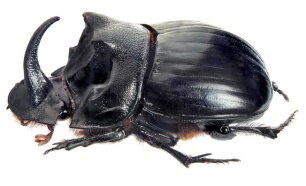 Food: dungCopris  spp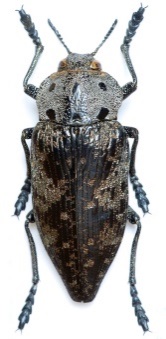 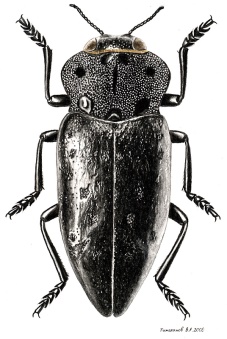 Family: Buprestidae (Metallic wood borer) Food: Foliage, nectar Capnodis miliarisFamily: Coccinellidae (Lady beetle)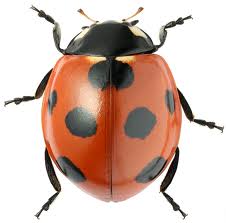 Food: Insects Coccinella sptempunctata (seven-spot ladybird)Family: Tenebronidae (flour beetles)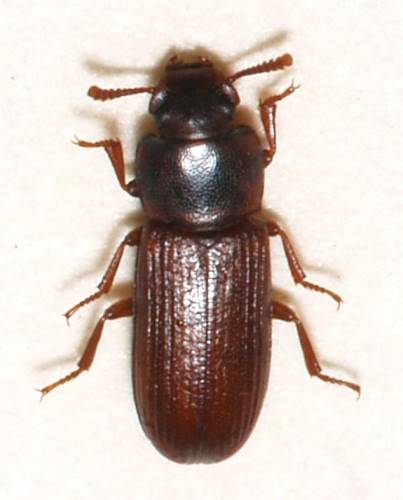 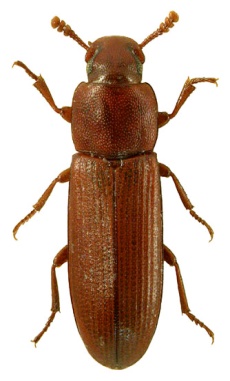 Tribolium  confusum (clavate antenna)             Tribolium castaneum (capitate antenna)Order: Lepidoptera (Butterflies and moths)
BODY CHARACTERISTICS: Small to very large, covered with scalesMOUTH PARTS: siphoning proboscis, vestigial in some species; Chewing in  larvaeANTENNAE: Variable in form e.g. (bipectinate, unipectinarte. Clavate)WINGS: Two pairs, membranous, covered with scales (scaly wings).LEGS: Tarsi 5 segmentedABDOMEN: Cerci lackingLipidoptera grouped into two suborders Ditrysia and Monotrysia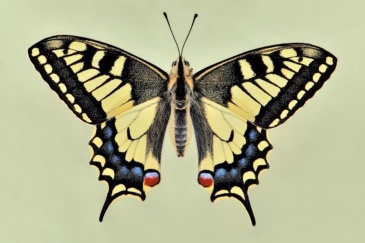 Suborder: Ditrysia1-Family: Papilionidae  (tail on hind wings) e.g. papilio machaon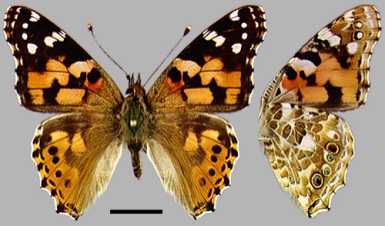 2-Family: Nymphalidaee.g. Vanessa cardui 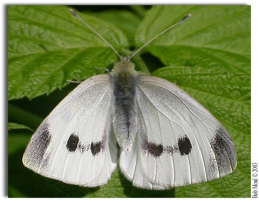 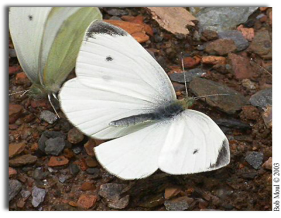      3-Family: Pieridae e.g. Pieris rapae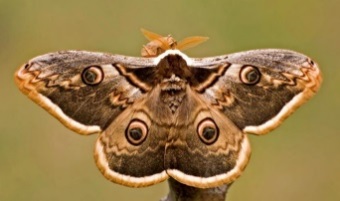      4-Family: Saturniidae e.g. Saturnia pyri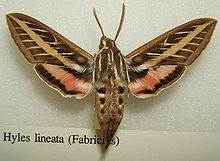      5-Family: Sphingidaee.g. Hyles lineata 3- Order: Diptera: Flies and mosquitoes (two winged insects or true flies)Antennae mostly 3 segmented (except in Nematocera ) stylate and aristate.Mouth parts sucking type usually forming a proboscis. In many they are piercing and sucking and in others they are sponging (lapping) with labium distally expanded in to a pair of fleshy lobes.Mesothorax large supporting the functional wings, pro and metathoracic segments small and fused with mesothoraxWings only front pair of wings present. Hind pair modified into halters which act asbalancersLegs well developed, tarsus usually 5 segmented pulvilli and an empodium Usually presentMetamorphosis is completeLarvae eruciform and apodous known as maggotsPupa either free or enclosed in the hardened larval cuticle known as puparium, (coarctate pupa) and some have active pupa.This order is sub divided into several suborders: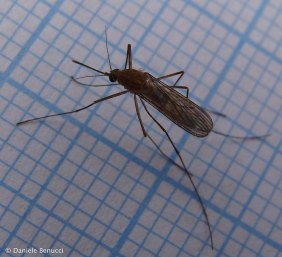 1-Suborder: Nematocera (thread horn)  Family: Culicidae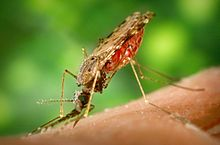 Eg. Culex pipiens , Anopheles albimanus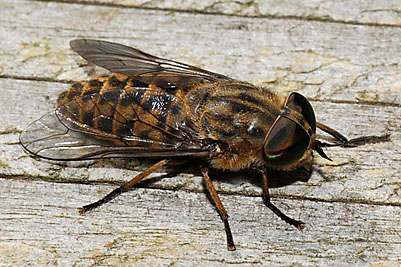 2- Suborder: Brachycera (short horn)Family: Tabanidae (Horse flies) Eg. Tabanus bromius 3-Suborder: Cyclorrhapha (circular crack)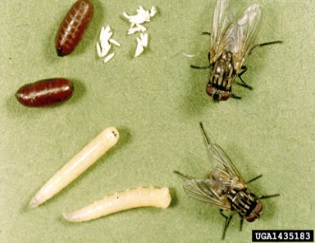 Family: MuscidaeEg. Musca domestica4-Suborder: Brachycera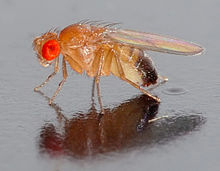 Family: DrosophilidaeDrosophila melanogaster 